DIA INTERNACIONAL DEL DEPORTEEl 6 de abril se celebra el Día Internacional del Deporte.Con este día se busca concienciar a la población sobre la importancia de la práctica deportiva y la actividad física en la salud, educación, inclusión, igualdad y desarrollo sostenible.En todos los países del mundo se celebra de diferentes maneras, entre ellas:· Talleres y charlas relacionadas con el deporte y la salud.· Carreras, maratones y juegos deportivos colectivos.· Encuentros deportivos de fútbol, béisbol, karate, judo y gimnasia, entre otros.· Ferias comunitarias con actividades deportivas, culturales y recreativas.· Campañas para promover la actividad física.En España, debido a la pandemia del COVID-19 este año se ha celebrado de diferente manera, por ejemplo, hay gente que ha jugado a tenis con su vecino de al lado, otros siguiendo una clase de un profesor de zumba online, algunos han hecho videollamadas con sus amigos y han hecho deporte juntos, etc… Pero no importa que lo hayamos celebrado así porque ahora estamos más unidos que nunca.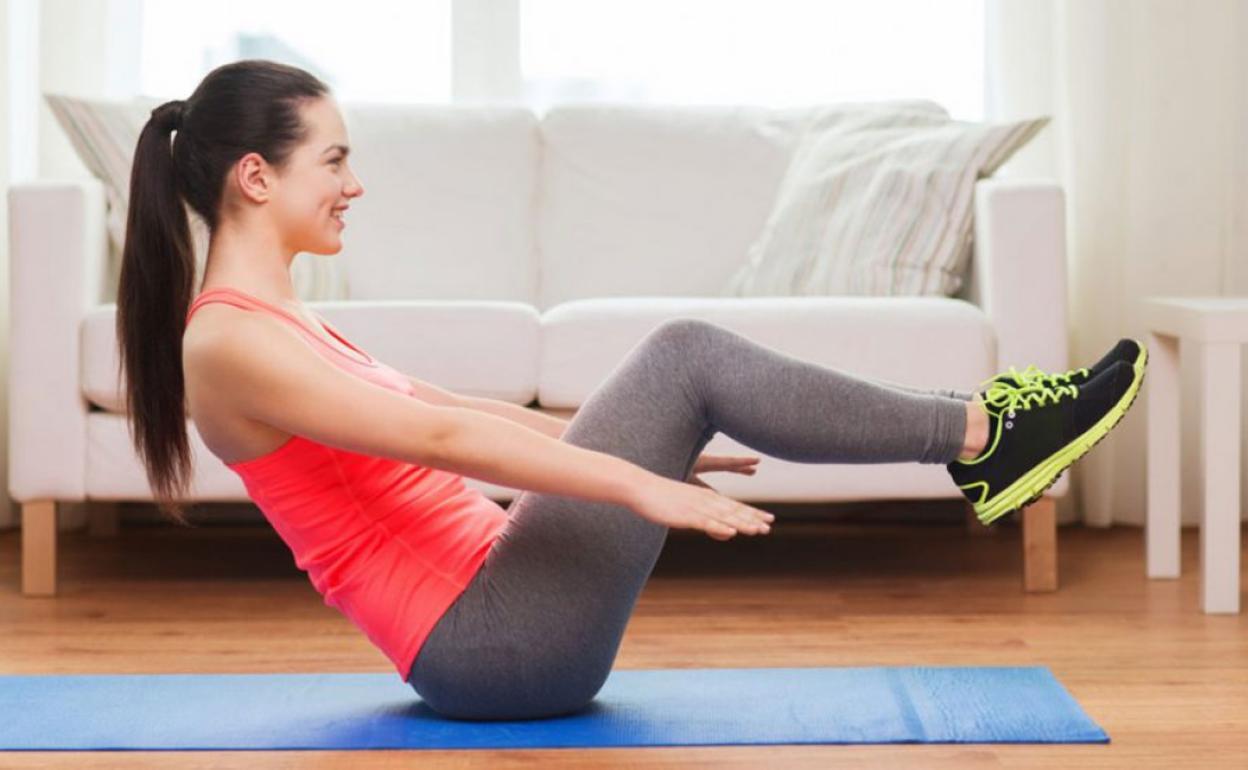 Paula CostaPaula Costa